Case Study 3: (Parkinson’s Disease)Ms. Henry is a forty-year-old librarian, all her life she has experienced little tremors in her left hand that sometimes carried up her arm. Ms. Henry ignored the tremors and continued about her normal activities. 10 years later, the tremors spread to the other side of her body. Ms. Henry also noticed that her chin, lips, and tongue experienced shaking. Ms. Henry finally scheduled to meet with her doctor; her doctor had diagnosed her with Parkinson’s disease. Parkinson’s disease is the death of certain neurons that help control body movement.Answer the following questions on your own sheet of paper:You are Ms. Henry’s emergency room doctor and diagnosed her. Given his symptoms and current condition, what do you think is happening to the inside of Ms. Henry’s body? What are all the parts of Ms. Henry’s body system that are affected? What will you do to help Ms. Henry or treat her condition? What do you think would happen to Ms. Henry if she went untreated?What do you think is happening at the molecular level that is causing this disease?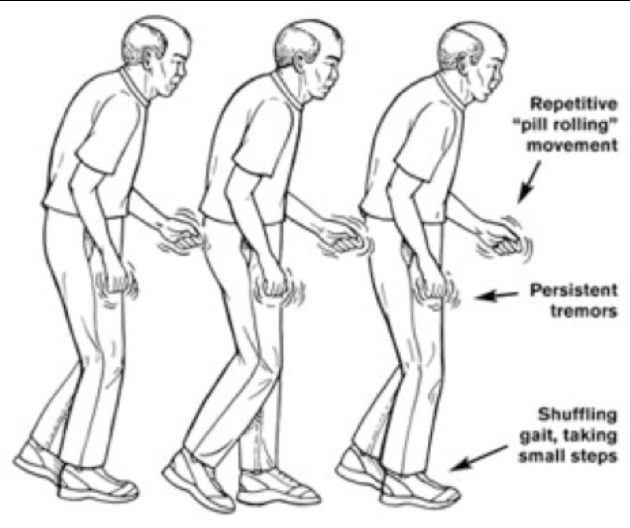 